Мобильный промышленный парогенератор U-350 на дизельном топливе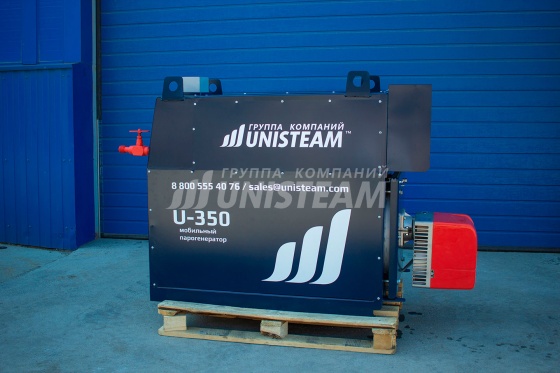 ХарактеристикиТехнические характеристики / комплектацияТемпературный режим эксплуатации  ............  -45°С - +45°СПаровой котел (парогенератор)Модель парового котла  ............  UNISTEAM 350Производительность по пару кг/час.  ............  350/500Тепловая мощность кВт  ............  200Диапазон рабочего давления пара бар  ............  8-13Давление открытия предохранительных клапанов бар  ............  15Максимальная температура пара С  ............  155-175Тип топлива  ............  дизельноеТип горелки  ............  жидкотопливная, блочнаяМаксимальный расход топлива л/час  ............  20Насос питательной воды  ............  поршневойМаксимальное потребление электроэнергии  ............  3 кВтВывод пара  ............  2Объем бака питательной воды л.  ............  нет в комплектеОбъем топливного бака л.  ............  нет в комплектеХарактеристики котлаПроизводительность с учетом работы установки в соответствии с выбранным режимом  ... Режим 1 ... Режим 2Производительность котла, кг/ч  ... 1600 ... 1200Давление пара, Мпа (кгс/см²), не более  ... 9,81 (100) ... 0,78 (8)Температура пара, ⁰С, не более  ... 310 ... 174Расход топлива паровым котлом кг/ч, не более  ... 110 ... 35